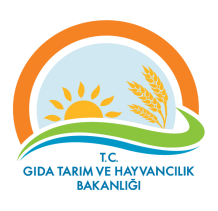 VAN İL MÜDÜRLÜĞÜİŞ AKIŞ ŞEMASI             No:         İAŞ 07/16VAN İL MÜDÜRLÜĞÜİŞ AKIŞ ŞEMASI             Tarih:26.02.2018BİRİM       :İDARİ VE MALİ İŞLER ŞUBE MÜDÜRLÜĞÜİDARİ VE MALİ İŞLER ŞUBE MÜDÜRLÜĞÜŞEMA NO :GTHB.65.İLM.İKS.ŞEMA.07/16GTHB.65.İLM.İKS.ŞEMA.07/16ŞEMA ADI :MAL BİLDİRİMİ MAL BİLDİRİMİ 